Provide a rationale for the proposed dual degree combination Provide information on the admissions requirements/dual degree application process. List the requirements of each degree including core, selectives and electives. Include course prefix, number, title, units of credit for each course listed. In addition, include the total number of units required to complete the degree.  List dual degree requirements.  Note: dual degree programs allow students to use a certain number of units in common between the two degrees while completing the requirements for both degrees. The number of shared units varies by the dual degree program but, depending on the approved plan, may be up to 50% of the credits required by the smaller of the two degree programs (i.e. 15 of 30 credits). Provide a sample plan of study.   
 

Required signatures
 _____________________________________________________
                                                                                                   
 ____________________________________________		 		________

 _____________________________________________________
                                                                                          
: _____________________________________________	 		_________


 _____________________________________________________
  ______________________________________________				


 ___________________________________________________
 ______________________________________________				Dual Degree Requirements (include course prefix, number, title, units)# shared unitsTotal unitsFor use by Curricular Affairs:☐ Create approval memo ☐ Send memo to college/dept and acad_org listserv☐ Modify impacted values on the plan table (dual degree checkbox and tab)☐Update “Approved Dual Degrees” table on UA Catalog webpage(s) ☐ Notify acad_org of the update on the plan table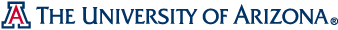 